SOLICITAÇÃO DE APOIO FINANCEIRO DOCENTEDADOS DO SOLICITANTENome: ___________________________________________________________CPF: ________________________   Matrícula: ___________________________Nº da Identidade: _______________ Órgão Emissor: ________________________Tel. de Contato: ________________________DADOS DO EVENTO/ATIVIDADENome do Evento: ___________________________________________________Período: _________________________ Local: ___________________________Valor da Inscrição no Evento (se for o caso): R$________ (_____________________)Título do Trabalho a ser apresentado e/ou Justificativa para a Participação no Evento:________________________________________________________________________________________________________________________________________________________________________________________________Modalidade: (    ) Comunicação Oral                    (    ) Pôster              (   ) Trabalho de campo         Trabalho:      (    ) Individual                                   (    ) Em equipeCONDIÇÕES PARA A SOLICITAÇÃO DE APOIO FINANCEIRO - DOCENTE1. BPC de 20 horas;2. Currículo Lattes atualizado;3. Não apresentar pendência na prestação de contas, respeitado o prazo de 12 meses para apresentar nova solicitação de financiamento;4. O evento deve disponibilizar publicação em anais com 	ISBN ou ISSN;DOCUMENTOS NECESSÁRIOS:1. Carta de aceite do evento;2. Trabalho completo DECLARO estar ciente de que a utilização indevida do apoio financeiro, bem como a falta de comprovação da efetiva participação no evento (cópia do certificado) e a entrega do canhoto do bilhete do transporte utilizado para o deslocamento implicarão na devolução à CAPES dos benefícios recebidos. Estou ciente que deverei entregar à Secretaria da Pós-graduação, após o retorno do evento, um relatório técnico e o comprovante de participação.SOLICITANTE:Em: ____/____/_____           ________________________________________                                                                            Assinatura do Docente / Matrícula COORDENADOR DO PROGRAMA DE PÓS-GRADUAÇÃOEm: ____/____/_____           ________________________________________                                                                                      Assinatura / Matrícula / Carimbo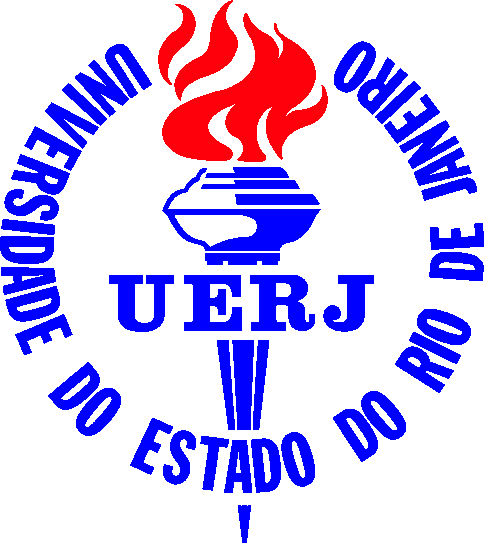 UNIVERSIDADE DO ESTADO DO RIO DE JANEIROPROGRAMA DE PÓS-GRADUAÇÃO EM SERVIÇO SOCIAL – PPGSS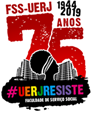 DIÁRIASINSCRIÇÃO EM EVENTO